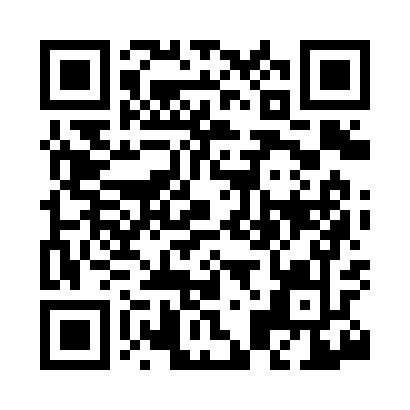 Prayer times for Boyero, Colorado, USAMon 1 Jul 2024 - Wed 31 Jul 2024High Latitude Method: Angle Based RulePrayer Calculation Method: Islamic Society of North AmericaAsar Calculation Method: ShafiPrayer times provided by https://www.salahtimes.comDateDayFajrSunriseDhuhrAsrMaghribIsha1Mon3:585:3212:574:538:229:562Tue3:585:3212:574:538:229:563Wed3:595:3312:584:548:229:564Thu4:005:3312:584:548:229:555Fri4:005:3412:584:548:229:556Sat4:015:3412:584:548:219:547Sun4:025:3512:584:548:219:548Mon4:035:3612:584:548:219:539Tue4:045:3612:584:548:209:5310Wed4:055:3712:594:548:209:5211Thu4:065:3812:594:548:209:5112Fri4:075:3812:594:548:199:5113Sat4:085:3912:594:548:199:5014Sun4:095:4012:594:548:189:4915Mon4:105:4112:594:548:189:4816Tue4:115:4112:594:548:179:4717Wed4:125:4212:594:548:169:4618Thu4:135:4312:594:548:169:4519Fri4:145:441:004:548:159:4420Sat4:155:441:004:548:149:4321Sun4:165:451:004:548:149:4222Mon4:175:461:004:548:139:4123Tue4:195:471:004:538:129:4024Wed4:205:481:004:538:119:3925Thu4:215:491:004:538:109:3826Fri4:225:491:004:538:109:3727Sat4:235:501:004:538:099:3528Sun4:245:511:004:528:089:3429Mon4:265:521:004:528:079:3330Tue4:275:531:004:528:069:3231Wed4:285:5412:594:528:059:30